 ОФИЦИАЛЬНЫЙ ВЕСТНИК      09 марта 2021 г.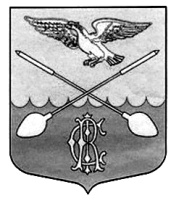 Дружногорского городского поселения                           № 4_________________Информационный бюллетень________________________________________Тираж:  10 экземпляров.  Распространяется бесплатно.Учредитель: Совет депутатов Дружногорского городского поселения; Главный редактор: Отс И.В.Адрес редакции и издателя: 188377, Ленинградская обл., Гатчинский р-он, г.п. Дружная Горка, ул. Садовая, д.4Гатчинская городская прокуратура разъясняет ответственность за получение пособия по безработице обманным путемСтатья 3 Закона Российской Федерации от 19.04.1991 № 1032-1 «О занятости населения в Российской Федерации» предусматривает, что безработными признаются трудоспособные граждане, которые не имеют работы и заработка, зарегистрированы в органах службы занятости в целях поиска подходящей работы, ищут работу и готовы приступить к ней.Пособие по безработице может получить гражданин, потерявший работу или не имеющий работы, обратившийся в службу занятости населения и поставленный на учет как безработный.Признание граждан безработными и назначение им пособия по безработице осуществляется центром занятости населения по месту постоянной регистрации гражданина.Одним из оснований для снятия гражданина с регистрационного учета безработных является признание гражданина занятым по основаниям, предусмотренным статьей 2 Закона Российской Федерации «О занятости населения в Российской Федерации», чтобы не допустить ситуаций, расценивающийся законодательством как получение пособия по безработице обманным путем, необходимо своевременно известить специалистов центра занятости о своем трудоустройстве и других обстоятельствах, которые влияют на получение пособия по безработице.К случаям получения пособия по безработице обманным путем относятся: предоставление справки с завышенным средним заработком; сокрытие гражданином факта занятости при постановке на учёт в качестве безработного либо в период получения пособия по безработице; предоставление поддельных документов – трудовой книжки с поддельными записями; документов, оправдывающих неявку в установленный срок на прохождение очередной перерегистрации, сокрытие факта назначения пенсии, обучения по очной форме в различных учебных заведениях и других обстоятельств, которые влияют на возможность получения пособия по безработице.Статьей 159.2 Уголовного кодекса Российской Федерации предусмотрена уголовная ответственность за мошенничество при получении выплат.Так, мошенничество при получении выплат (то есть хищение денежных средств или иного имущества при получении пособия по безработице путем представления заведомо ложных и (или) недостоверных сведений, а равно путем умолчания о фактах, влекущих прекращение указанных выплат) наказывается штрафом в размере до 120 тыс. рублей или в размере заработной платы или иного дохода осужденного за период до 1 года, либо обязательными работами на срок до 360 часов, либо исправительными работами на срок до 1 года, либо ограничением свободы на срок до 2 лет, либо принудительными работами на срок до 2 лет, либо арестом на срок до 4 месяцев.АДМИНИСТРАЦИЯ ДРУЖНОГОРСКОГО ГОРОДСКОГО ПОСЕЛЕНИЯГАТЧИНСКОГО МУНИЦИПАЛЬНОГО РАЙОНА ЛЕНИНГРАДСКОЙ ОБЛАСТИП О С Т А Н О В Л Е Н И Е От 01.03.2021                                                                                                                                                            № 77О внесении изменений  в административный регламент по предоставлению муниципальной услуги «Выдача акта освидетельствования ИЖС на территории МО «Дружногорское городское поселение» утвержденный постановлением администрации от 04.02.2019 № 39  В  соответствии  с поручением главы администрации Гатчинского муниципального района, руководствуясь  Федеральным  законом  от  06.10.2003 г.  № 131-ФЗ  «Об  общих  принципах  организации  местного самоуправления  в  Российской  Федерации»,  Федеральным  законом  от  27.07.2007 г.  № 210-ФЗ  «Об  организации  предоставления  государственных  и  муниципальных  услуг»  и Уставом муниципального образования,  администрация  Дружногорского городского поселенияПОСТАНОВЛЯЕТ:1. в п. 2.2. административного регламента слова «Заявление на получение муниципальной услуги с комплектом документов принимается:1) при личной явке:в ОМСУ;в филиалах, отделах, удаленных рабочих мест ГБУ ЛО «МФЦ»;2) без личной явки:- почтовым отправлением в администрацию;- в электронной форме через личный кабинет заявителя на ПГУ ЛО/ЕПГУ.Заявитель может записаться на прием для подачи заявления о предоставлении услуги следующими способами:1) посредством ПГУ ЛО/ЕПГУ – в администрацию, в МФЦ;2) по телефону – в администрацию, в МФЦ;» заменить на  «Муниципальная услуга предоставляется органом местного самоуправления следующими способами:1) при личной явке в МФЦ2) без личной явки:- почтовым отправлением в администрацию- в электронной форме через личный кабинет заявителя на ПГУ ЛО или ЕПГУ»2.    в п. 2.12 исключить слова при подаче запроса о предоставлении муниципальной услуги и»3. в п 2.13 исключить слова «при личном обращении – 1 рабочий день;»4. в п. 3.2.3 исключить слова «с обязательной личной явкой на прием в ОМСУ;»5. в п. 3.2.4 исключить слова «без личной явки на приём в ОМСУ»6. в п. 3.2.5  исключить слова «в случае если заявитель выбрал способ оказания услуги с личной явкой на прием в администрацию – приложить к заявлению электронные документы;в случае если заявитель выбрал способ оказания услуги без личной явки на прием в администрацию»  9. исключить п. 3.2.810. в п. 3.2.9 исключить слова «В случае если направленные заявителем (уполномоченным лицом) электронное заявление и документы не заверены усиленной квалифицированной электронной подписью, днем обращения за предоставлением муниципальной услуги считается дата личной явки заявителя в администрацию с представлением документов, указанных в пункте 2.6 настоящего Административного регламента, и отсутствие оснований, указанных в пункте 2.10 настоящего Административного регламента.»   10. Настоящее постановление подлежит официальному опубликованию и размещению на официальном сайте Дружногорского городского поселения.Глава  администрацииДружногорского  городского  поселения                                                                                                                 И.В. Отс 